الجمهورية الجزائرية الديمقراطية الشعبية  الاختبار الثاني في مادة العلوم الفيزيائية والتكنولوجيا      المستوى :  1  متوسط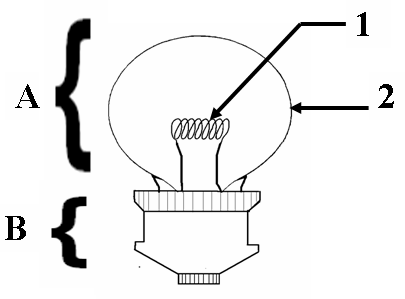 التمرين الأول : لاحظ الشكل المقابل جيدا سم الجزئيين (A)  و (B) أذكر وضيفة كل قسم سم العنصرين 1   و   2صنع العنصر    2 من الزجاج الشفاف المقاوم للحرارة. لماذا ؟أذكر اسم وأهمية الدلالة التي يحملها الجزء (A).التمرين الثاني:إليك العناصر الكهربائية التالية :  عمود كهربائي ، مصباح ،قاطعة مفتوحة ،أسلاك توصيل كلها موصولة مع البعض طرف بطرف ،مشكلة دارة كهربائية مفتوحة أرسم هذه الدارة باستعمال الرموز النظامية أكتب اسم كل عنصر بجانب رمزه النظامي إذا كانت دلالة العمود الكهربائيv 4،5  و دلالة المصباح  v9 كيف يشتعل المصباح ؟ برر إجابتك - ماهي دلالة العمود الذي يجعل المصباح يشتعل بشكل عادي ؟التمرين الثالث : أعد رسم الأشكال على ورقة الإجابة مع التلون بالأصفر في حالة توهج المصابيح.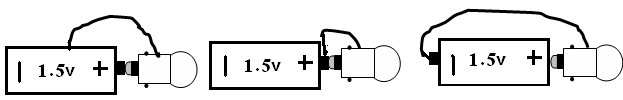 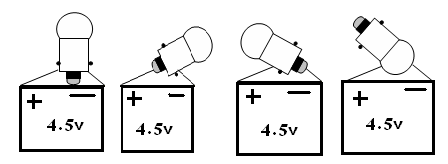 التمرين الرابع :ا ) صنف المواد الآتية داخل الجدول الذهب ، الماء النقي ، الرصاص ، الزجاج ، الزئبق  ،الطلاء ،الرخام ، محلول ملحي ب ) أدكر الفرق بين المواد الناقلة والمواد العازلة***إنتهى***                   *** الصفحة 1/1***                      *** بالتوفيق***مادة ناقلةمادة ناقلةمادة عازلةمادة عازلةمادة عازلةصلبةسائلةسائلةصلبةسائلةسائلة......................     ....................     ..............................................  ........................  ........................